                                                Santosh Sharma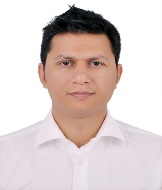 Bank street ,Bur Dubai, Dubai , UAE   •  971521358713   • santoshjsharma786@gmail.com Professional summary10+ years of successful professional in Sales and brand management within the consumer product, luxury goods industry. Recognized for ability to develop strong relationship and plan strategically.SkillsWork historyRetail Manager, 06/2018 to Current Al Abbas Group, Hadi Enterprises llc – Dubai, UAEResponsible for every aspect of the day to day supervision of retail outlets and as a whole retail division.Managing all aspects of retail operations in conjunction with GMMaintaining Statistical and financial records of Retail divisionManaging Local and Oman region Retail store sales Complete responsibility of price structure of Retail Brands SKUMonthly meeting with Global Brand Teams in order to have necessary tools and activities for brand growthDelivered presentations for annual company meeting, S&M conference, monthly & annual sales meetingMonitor stock levels and purchases and ensure they stay within budgetMaximizing profitability and setting /meeting sales targets, including motivating to staff to do soManaging Retail budgetCoordinate with marketing department regarding social media To prepare promotional materials and displaysBrand Executive, 12/2014 to 12/2017 Rivoli Group – Dubai, UAE Prepare annual buying budget and sales budget in coordination with manager taking into consideration group targets, economical changes, projected growth and Brand Strategy.Determining category level strategic plans around factors such as Sales, Stocks, OTB, Margins, Orders, Allocations, replenishment.Handling third party orders and accounts such as Souq, Namshi Chalhoub and BTQ customer like Ferrari world. Hugo Boss.Monitoring brands elements such as advertising, packaging, promotion price, cost and recommending modifications and improvements where necessary.Regular market visits to ensure the display guidelines followed, gather customer feedback.In coordination with Manager to develop annual brand strategy and present it to the management.Maximize productivity in stores through effective deployment of resources for the brand stores ensure complete sell through as per brand product, style and assortment plans.Mapping competition prices/products and provide qualitative inputs to business. Analyze the consumer-buying pattern and predict the future trends.Aging analysis and taking corrective measures to minimize aging stocks through price revisions, liquidation and other activities.Monthly review of MIS along with the Manager including sales, inventory movement, margin analysis, and aging analysis.Product Coordinator, 01/2013 to 10/2014 Inter luxury Group, SWG – Dubai, UAEDeveloping sales forecast by reviewing past sales and current sales trend.Making stock support plans to help know how much inventory is required to achieve the sales.Making buying budgets to understand what the level of stock is to be bought.OTB calculations or planned purchase calculations prepared to avoid over buying or under buying.Revision of OTB as and when situations demand.Price Revision on aging products, which are 9 months, and above, or slow-moving SKUs, at regular intervalsSetting allocations for different countries during order placement based on sales figures and stock availability in that country.Retail Sales Executive, 09/2012 to 12/2012 Marshalls Enterprises India Pvt. Ltd – MUMBAI, INDIAPresenting appropriate solutions to the clients based on their Individual requirements.One point of contact between the clients and the company.Responsible for negotiating the terms of agreement with the clients and closing sales.Reviewing own sales performance, aiming to meet and exceed targets.Keeping the company proactively aligned to the changing market dynamics, based on the feedback from customersMaintained knowledge of current sales and promotions, policies regarding payment and exchanges, and security practices.Completed all cleaning, stocking and organizing tasks in assigned sales area.Senior Sales Executive, 04/2005 to 07/2012 Jagannath Diamond & Jewellery – MUMBAI, INDIAReviewing own sales performance, aiming to meet and exceed targetsProbing and gazing the client requirement.Pitching the available Product Line in store to potential clients based on their requirementsExplaining the various features and qualities of the product.Develop a clientele by retaining client details and preparing client profile for future up selling and servicing.Send notification of Launch of new Products, Special Promos and special occasion notes to the maintained clientalExplaining return polices, payment modes & available after sales services to the clientsReporting to the Owner regarding sales performance.Research on new launch product in the marketCo-ordinate with the suppliers and show them the new launch product.EducationBachelor of Business Administration: Commerce and Business studies, Mumbai university - INDIACertificationsTimberland Training (11/2017)Kenneth Cole (11/2017)Belhasa Driving Institute (01/2018)Detail-orientatedGoal-orientatedExcellent communication skillsAnalytical skillSalesBrand managementInventory management